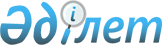 Ұлытау аудандық мәслихатының 2013 жылғы 25 желтоқсандағы ХVІІІ сессиясының № 140 "2014-2016 жылдарға арналған аудан бюджеті туралы" шешіміне өзгерістер енгізу туралыҚарағанды облысы Ұлытау аудандық мәслихатының 2014 жылғы 24 қарашадағы ХХIII сессиясының № 195 шешімі. Қарағанды облысының Әділет департаментінде 2014 жылғы 8 желтоқсанда № 2848 болып тіркелді      РҚАО ескертпесі.

      Құжаттың мәтінінде түпнұсқаның пунктуациясы мен орфографиясы сақталған.

      Қазақстан Республикасының 2008 жылғы 4 желтоқсандағы Бюджет кодексіне, Қазақстан Республикасының 2001 жылғы 23 қаңтардағы "Қазақстан Республикасындағы жергілікті мемлекеттік басқару және өзін-өзі басқару туралы" Заңына сәйкес, аудандық мәслихат ШЕШІМ ЕТТІ:



      1. Ұлытау аудандық мәслихатының 2013 жылғы 25 желтоқсандағы ХVІІІ сессиясының № 140 "2014 – 2016 жылдарға арналған аудан бюджеті туралы" шешіміне (нормативтік құқықтық кесімдерді мемлекеттік тіркеу Тізілімінде № 2507 болып тіркелген және 2014 жылғы 26 қаңтардағы № 5-6 (5926) "Ұлытау өңірі" газетінде жарияланған), келесі өзгерістер енгізілсін:



      1-тармақ келесі редакцияда мазмұндалсын:

      "1. 2014-2016 жылдарға арналған аудан бюджеті тиісінше 1, 2 және 3 қосымшаларға сәйкес, оның ішінде 2014 жылға келесі көлемдерде бекітілсін: 

      1) кірістер – 3605282 мың теңге, оның ішінде:

      салықтық түсімдер бойынша – 3053114 мың теңге;

      салықтық емес түсімдер бойынша – 60997 мың теңге;

      негізгі капиталды сатудан түсетін түсімдер бойынша – 257 мың теңге;

      трансферттер түсімдері бойынша – 490914 мың теңге;

      2) шығындар – 4124745 мың теңге;

      3) таза бюджеттік кредиттеу - 23437 мың теңге:

      бюджеттік кредиттер – 28177 мың теңге;

      бюджеттік кредиттерді өтеу – 4740 мың теңге;

      4) қаржы активтерімен операциялар бойынша сальдо – 23 025 мың теңге:

      қаржы активтерін сатып алу – 23 025 мың теңге;

      мемлекеттің қаржы активтерін сатудан түсетін түсімдер – 0 мың теңге.

      5) бюджет тапшылығы ( профициті) – алу 565925 мың теңге;

      6) бюджет тапшылығын қаржыландыру (профицитін пайдалану) – 565925 мың теңге:

      қарыздар түсімі - 28177 мың теңге;

      қарыздарды өтеу – 4740 мың теңге;

      бюджет қаражаттарының пайдаланылатын қалдықтары – 542488 мың теңге.";



      көрсетілген шешімге 1, 4, 6-қосымшалары осы шешімге 1, 2, 3-қосымшаларға сәйкес жаңа редакцияда мазмұндалсын. 



      2. Осы шешім 2014 жылдың 1 қаңтарынан бастап қолданысқа енгізіледі.      Сессия төрайымы                            Ұ. Қожасова      Ұлытау аудандық мәслихаттың 

      хатшысы                                    Т. Сейтжанов

Ұлытау аудандық мәслихатының

ХХІІІ сессиясының 2014 жылғы

24 қарашадағы № 195 шешіміне

1-қосымшаҰлытау аудандық мәслихатының

ХVIII сессиясының 2013 жылғы

25 желтоқсандағы № 140 шешіміне

1-қосымша 

2014 жылға арналған аудан бюджеті

Ұлытау аудандық мәслихатының

ХХІІІ сессиясының 2014 жылғы

24 қарашадағы № 195 шешіміне

2-қосымшаҰлытау аудандық мәслихатының

ХVIII сессиясының 2013 жылғы

25 желтоқсандағы № 140 шешіміне

4-қосымша 

2014 жылға арналған аудан бюджетінің құрамында нысаналы трансферттер мен бюджеттік кредиттер

Ұлытау аудандық мәслихатының

ХХІІІ сессиясының 2014 жылғы

24 қарашадағы № 195 шешіміне

3-қосымшаҰлытау аудандық мәслихатының

ХVIII сессиясының 2013 жылғы

25 желтоқсандағы № 140 шешіміне

6-қосымша 

2014 жылға арналған аудан бюджетінің кент, ауылдық округ әкімінің аппараттары арқылы бюджеттік бағдарламаларды іске асыру бойынша шығындар      кестенің жалғасы      кестенің жалғасы
					© 2012. Қазақстан Республикасы Әділет министрлігінің «Қазақстан Республикасының Заңнама және құқықтық ақпарат институты» ШЖҚ РМК
				СанатыСанатыСанатыСанатыСома (мың теңге)СыныбыСыныбыСыныбыСома (мың теңге)Ішкі сыныбы Ішкі сыныбы Сома (мың теңге)АтауыСома (мың теңге)12345І. КІРІСТЕР36052821 Салықтық түсімдер305311401Табыс салығы43002 Жеке табыс салығы430003Әлеуметтiк салық01 Әлеуметтік салық004Меншiкке салынатын салықтар30232421 Мүлiкке салынатын салықтар30055613 Жер салығы26774 Көлiк құралдарына салынатын салық118945 Бірыңғай жер салығы311005Тауарларға, жұмыстарға және қызметтерге салынатын ішкі салықтар244062 Акциздер533 Табиғи және басқа да ресурстарды пайдаланғаны үшін түсетін түсімдер230004 Кәсiпкерлiк және кәсiби қызметтi жүргiзгенi үшiн алынатын алымдар135308Заңдық мәнді іс-әрекеттерді жасағаны және (немесе) оған уәкілеттігі бар мемлекеттік органдар немесе лауазымды адамдар құжаттар бергені үшін алынатын міндетті төлемдер 11661 Мемлекеттік баж11662Салықтық емес түсімдер6099701Мемлекеттік меншіктен түсетін кірістер3915 Мемлекет меншігіндегі мүлікті жалға беруден түсетін кірістер3847 Мемлекеттік бюджеттен берілген кредиттер бойынша сыйақылар 702Мемлекеттік бюджеттен қаржыландырылатын мемлекеттік мекемелердің тауарларды (жұмыстарды, қызметтерді) өткізуінен түсетін түсімдер01 Мемлекеттік бюджеттен қаржыландырылатын мемлекеттік мекемелердің тауарларды (жұмыстарды, қызметтерді) өткізуінен түсетін түсімдер004Мемлекеттік бюджеттен қаржыландырылатын, сондай-ақ Қазақстан Республикасы Ұлттық Банкінің бюджетінен (шығыстар сметасынан) ұсталатын және қаржыландырылатын мемлекеттік мекемелер салатын айыппұлдар, өсімпұлдар, санкциялар, өндіріп алулар1 Мұнай секторы ұйымдарынан түсетiн түсiмдердi қоспағанда, мемлекеттiк бюджеттен қаржыландырылатын, сондай-ақ Қазақстан Республикасы Ұлттық Банкiнiң бюджетiнен (шығыстар сметасынан) ұсталатын және қаржыландырылатын мемлекеттiк мекемелер салатын айыппұлдар, өсiмпұлдар, санкциялар, өндiрiп алулар1006Басқа да салықтық емес түсiмдер606061 Басқа да салықтық емес түсiмдер606063 Негізгі капиталды сатудан түсетін түсімдер25701Мемлекеттік мекемелерге бекітілген мемлекеттік мүлікті сату01 Мемлекеттік мекемелерге бекітілген мемлекеттік мүлікті сату03Жерді және материалдық емес активтерді сату2571 Жерді сату2572 Материалдық емес активтерді сату4 Трансферттердің түсімдері49091402Мемлекеттік басқарудың жоғары тұрған органдарынан түсетін трансферттер4909142 Облыстық бюджеттен түсетін трансферттер490914Функционалдық топФункционалдық топФункционалдық топФункционалдық топФункционалдық топСома (мың теңге)Кіші функцияКіші функцияКіші функцияКіші функцияСома (мың теңге)Бюджеттік бағдарламалардың әкімшісі Бюджеттік бағдарламалардың әкімшісі Бюджеттік бағдарламалардың әкімшісі Сома (мың теңге)Бағдарлама Бағдарлама Сома (мың теңге)АтауыСома (мың теңге)123456II. ШЫҒЫНДАР412474501Жалпы сипаттағы мемлекеттік қызметтер 4052611Мемлекеттік басқарудың жалпы функцияларын орындайтын өкілді, атқарушы және басқа органдар364012112Аудан (облыстық маңызы бар қала) мәслихатының аппараты16110001Аудан (облыстық маңызы бар қала) мәслихатының қызметін қамтамасыз ету жөніндегі қызметтер15642003Мемлекеттік органның күрделі шығыстары468122Аудан (облыстық маңызы бар қала) әкімінің аппараты74668001Аудан (облыстық маңызы бар қала) әкімінің қызметін қамтамасыз ету жөніндегі қызметтер67455002Ақпараттық жүйелер құру003Мемлекеттік органның күрделі шығыстары7213123Қаладағы аудан, аудандық маңызы бар қала, кент, ауыл, ауылдық округ әкімінің аппараты273234001Қаладағы аудан, аудандық маңызы бар қала, кент, ауыл, ауылдық округ әкімінің қызметін қамтамасыз ету жөніндегі қызметтер218772022Мемлекеттік органның күрделі шығыстары54462024Ақпараттық жүйелер құру2Қаржылық қызмет4435459Ауданның (облыстық маңызы бар қаланың) экономика және қаржы бөлімі4435003Салық салу мақсатында мүлікті бағалауды жүргізу011Коммуналдық меншікке түскен мүлікті есепке алу, сақтау, бағалау және сату44359Жалпы сипаттағы өзге де мемлекеттік қызметтер36814459Ауданның (облыстық маңызы бар қаланың) экономика және қаржы бөлімі31682001Ауданның (облыстық маңызы бар қаланың) экономикалық саясатын қалыптастыру мен дамыту, мемлекеттік жоспарлау, бюджеттік атқару және коммуналдық меншігін басқару саласындағы мемлекеттік саясатты іске асыру жөніндегі қызметтер30812002Ақпараттық жүйелер құру015Мемлекеттік органның күрделі шығыстары870467Ауданның (облыстық маңызы бар қаланың) құрылыс бөлімі5132040Мемлекеттік органдардың объектілерін дамыту513202Қорғаныс608281Әскери мұқтаждар8828122Аудан (облыстық маңызы бар қала) әкімінің аппараты8828005Жалпыға бірдей әскери міндетті атқару шеңберіндегі іс-шаралар88282Төтенше жағдайлар жөнiндегi жұмыстарды ұйымдастыру52000122Аудан (облыстық маңызы бар қала) әкімінің аппараты52000006Аудан (облыстық маңызы бар қала) ауқымындағы төтенше жағдайлардың алдын алу және оларды жою5200003Қоғамдық тәртіп, қауіпсіздік, құқықтық, сот, қылмыстық-атқару қызметі41259Қоғамдық тәртіп және қауіпсіздік саласындағы өзге де қызметтер4125458Ауданның (облыстық маңызы бар қаланың) тұрғын үй-коммуналдық шаруашылығы, жолаушылар көлігі және автомобиль жолдары бөлімі4125021Елдi мекендерде жол қозғалысы қауiпсiздiгін қамтамасыз ету412504Білім беру15011301Мектепке дейiнгi тәрбие және оқыту188356471Ауданның (облыстық маңызы бар қаланың) білім, дене шынықтыру және спорт бөлімі188356003Мектепке дейінгі тәрбие мен оқыту ұйымдарының қызметін қамтамасыз ету46575040Мектепке дейінгі білім беру ұйымдарында мемлекеттік білім беру тапсырысын іске асыруға1417812Бастауыш, негізгі орта және жалпы орта білім беру1113669471Ауданның (облыстық маңызы бар қаланың) білім, дене шынықтыру және спорт бөлімі1113669004Жалпы білім беру1074132005Балалар мен жасөспірімдерге қосымша білім беру 395379Бiлiм беру саласындағы өзге де қызметтер199105467Ауданның (облыстық маңызы бар қаланың) құрылыс бөлімі140529037Білім беру объектілерін салу және реконструкциялау140529471Ауданның (облыстық маңызы бар қаланың) білім, дене шынықтыру және спорт бөлімі58576009Ауданның (облыстық маңызы бар қаланың) мемлекеттік білім беру мекемелер үшін оқулықтар мен оқу-әдiстемелiк кешендерді сатып алу және жеткізу10323020Жетім баланы (жетім балаларды) және ата-аналарының қамқорынсыз қалған баланы (балаларды) күтіп-ұстауға асыраушыларына ай сайынғы ақшалай қаражат төлемдері 4387067Ведомстволық бағыныстағы мемлекеттік мекемелерінің және ұйымдарының күрделі шығыстары43866068Халықтың компьютерлік сауаттылығын арттыруды қамтамасыз ету05Денсаулық сақтау02Халықтың денсаулығын қорғау0471Ауданның (облыстық маңызы бар қаланың) білім, дене шынықтыру және спорт бөлімі0024Қазақстан Республикасы Денсаулық сақтау саласын дамытудың 2011-2015 жылдарға арналған "Саламатты Қазақстан" мемлекеттік бағдарламасы шеңберінде іс-шаралар өткізу06Әлеуметтiк көмек және әлеуметтiк қамсыздандыру1097442Әлеуметтік көмек85944451Ауданның (облыстық маңызы бар қаланың) жұмыспен қамту және әлеуметтік бағдарламалар бөлімі85944002Жұмыспен қамту бағдарламасы17937004Ауылдық жерлерде тұратын денсаулық сақтау, білім беру, әлеуметтік қамтамасыз ету, мәдениет, спорт және ветеринар мамандарына отын сатып алуға Қазақстан Республикасының заңнамасына сәйкес әлеуметтік көмек көрсету6629005Мемлекеттiк атаулы әлеуметтiк көмек1438006Тұрғын үйге көмек көрсету2623007Жергiлiктi өкiлеттi органдардың шешiмi бойынша мұқтаж азаматтардың жекелеген топтарына әлеуметтiк көмек20923010Үйден тәрбиеленіп оқытылатын мүгедек балаларды материалдық қамтамасыз ету476014Мұқтаж азаматтарға үйде әлеуметтік көмек көрсету2205001618 жасқа дейінгі балаларға мемлекеттік жәрдемақылар7286017Мүгедектерді оңалту жеке бағдарламасына сәйкес, мұқтаж мүгедектерді міндетті гигиеналық құралдармен және ымдау тілі мамандарының қызмет көрсетуін, жеке көмекшілермен қамтамасыз ету6334023Жұмыспен қамту орталықтарының қызметін қамтамасыз ету2489Әлеуметтiк көмек және әлеуметтiк қамтамасыз ету салаларындағы өзге де қызметтер23800451Ауданның (облыстық маңызы бар қаланың) жұмыспен қамту және әлеуметтiк бағдарламалар бөлiмi23800001Жергілікті деңгейде халық үшін әлеуметтік бағдарламаларды жұмыспен қамтуды қамтамасыз етуді іске асыру саласындағы мемлекеттік саясатты іске асыру жөніндегі қызметтер 23140011Жәрдемақыларды және басқа да әлеуметтік төлемдерді есептеу, төлеу мен жеткізу бойынша қызметтерге ақы төлеу580012Ақпараттық жүйелер құру021Мемлекеттік органның күрделі шығыстары80067Ведомстволық бағыныстағы мемлекеттік мекемелерінің және ұйымдарының күрделі шығыстары07Тұрғын үй-коммуналдық шаруашылық8535521Тұрғын үй шаруашылық258691123Қаладағы аудан, аудандық маңызы бар қала, кент, ауыл, ауылдық округ әкімінің аппараты007Аудандық маңызы бар қаланың, кенттің, ауылдың, ауылдық округтің мемлекеттік тұрғын үй қорының сақталуын ұйымдастыру458Ауданның (облыстық маңызы бар қаланың) тұрғын үй-коммуналдық шаруашылығы, жолаушылар көлігі және автомобиль жолдары бөлімі16302041Жұмыспен қамту 2020 жол картасы бойынша қалаларды және ауылдық елді мекендерді дамыту шеңберінде объектілерді жөндеу және абаттандыру 16302467Ауданның (облыстық маңызы бар қаланың) құрылыс бөлімі235403003Коммуналдық тұрғын үй қорының тұрғын үйін жобалау, салу және (немесе) сатып алу 111612004Инженерлік коммуникациялық инфрақұрылымды жобалау, дамыту, жайластыру және (немесе) сатып алу123413072Жұмыспен қамту 2020 жол картасы шеңберінде қызметтік тұрғын үй салу және (немесе) сатып алу және инженерлік коммуникациялық инфрақұрылымдарды дамыту және (немесе) сатып алу074Жұмыспен қамту 2020 жол картасының екінші бағыты шеңберінде жетіспейтін инженерлік-коммуникациялық инфрақұрылымды дамыту және/немесе салу378471Ауданның (облыстық маңызы бар қаланың) білім, дене шынықтыру және спорт бөлімі3948026Жұмыспен қамту 2020 жол картасы бойынша қалаларды және ауылдық елді мекендерді дамыту шеңберінде объектілерді жөндеу3948479Ауданның (облыстық маңызы бар қаланың) тұрғын үй инспекциясы бөлімі3038001Жергілікті деңгейде тұрғын үй қоры саласындағы мемлекеттік саясатты іске асыру жөніндегі қызметтер1647005Мемлекеттік органның күрделі шығыстары13912Коммуналдық шаруашылық382165123Қаладағы аудан, аудандық маңызы бар қала, кент, ауыл, ауылдық округ әкімінің аппараты28982014Елді мекендерді сумен жабдықтауды ұйымдастыру28982458Ауданның (облыстық маңызы бар қаланың) тұрғын үй-коммуналдық шаруашылығы, жолаушылар көлігі және автомобиль жолдары бөлімі2500026Ауданның (облыстық маңызы бар қаланың) коммуналдық меншігіндегі жылу жүйелерін қолдануды ұйымдастыру2500467Ауданның (облыстық маңызы бар қаланың) құрылыс бөлімі350683005Коммуналдық шаруашылығын дамыту006Сумен жабдықтау және су бұру жүйесін дамыту3506833Елді мекендерді абаттандыру212696123Қаладағы аудан, аудандық маңызы бар қала, кент, ауыл, ауылдық округ әкімінің аппараты212696008Елді мекендердегі көшелерді жарықтандыру41002009Елді мекендердің санитариясын қамтамасыз ету5402011Елді мекендерді абаттандыру мен көгалдандыру166292458Ауданның (облыстық маңызы бар қаланың) тұрғын үй-коммуналдық шаруашылығы, жолаушылар көлігі және автомобиль жолдары бөлімі015Елді мекендердегі көшелерді жарықтандыру018Елді мекендерді абаттандыру және көгалдандыру08Мәдениет, спорт, туризм және ақпараттық кеңістік4160671Мәдениет саласындағы қызмет281323455Ауданның (облыстық маңызы бар қаланың) мәдениет және тілдерді дамыту бөлімі281323003Мәдени-демалыс жұмысын қолдау281323467Ауданның (облыстық маңызы бар қаланың) құрылыс бөлімі011Мәдениет объектілерін дамыту2Спорт20414467Ауданның (облыстық маңызы бар қаланың) құрылыс бөлімі3300008Спорт объектілерін дамыту3300471Ауданның (облыстық маңызы бар қаланың) білім, дене шынықтыру және спорт бөлімі17114013Ұлттық және бұқаралық спорт түрлерін дамыту014Аудандық (облыстық маңызы бар қалалық) деңгейде спорттық жарыстар өткізу12099015Әртүрлі спорт түрлері бойынша аудан (облыстық маңызы бар қала) құрама командаларының мүшелерін дайындау және олардың облыстық спорт жарыстарына қатысуы50153Ақпараттық кеңістік56691455Ауданның (облыстық маңызы бар қаланың) мәдениет және тілдерді дамыту бөлімі28708006Аудандық (қалалық) кітапханалардың жұмыс істеуі28708007Мемлекеттік тілді және Қазақстан халықтарының басқа да тілдерін дамыту456Ауданның (облыстық маңызы бар қаланың) ішкі саясат бөлімі27983002Газеттер мен журналдар арқылы мемлекеттік ақпараттық саясат жүргізу жөніндегі қызметтер22313005Телерадио хабарларын тарату арқылы мемлекеттік ақпараттық саясатты жүргізу жөніндегі қызметтер56709Мәдениет, спорт, туризм және ақпараттық кеңістікті ұйымдастыру жөніндегі өзге де қызметтер57639455Ауданның (облыстық маңызы бар қаланың) мәдениет және тілдерді дамыту бөлімі36358001Жергілікті деңгейде тілдерді және мәдениетті дамыту саласындағы мемлекеттік саясатты іске асыру жөніндегі қызметтер6472002Ақпараттық жүйелер құру010Мемлекеттік органның күрделі шығыстары032Ведомстволық бағыныстағы мемлекеттік мекемелерінің және ұйымдарының күрделі шығыстары29886456Ауданның (облыстық маңызы бар қаланың) ішкі саясат бөлімі21281001Жергілікті деңгейде ақпарат, мемлекеттілікті нығайту және азаматтардың әлеуметтік сенімділігін қалыптастыру саласында мемлекеттік саясатты іске асыру жөніндегі қызметтер12088003Жастар саясаты саласында іс-шараларды іске асыру8700004Ақпараттық жүйелер құру006Мемлекеттік органның күрделі шығыстары49310Ауыл, су, орман, балық шаруашылығы, ерекше қорғалатын ортаны және жануарлар дүниесін қорғау, жер қатынастары1434471Ауыл шаруашылығы38158459Ауданның (облыстық маңызы бар қаланың) экономика және қаржы бөлімі8992099Мамандардың әлеуметтік көмек көрсетуі жөніндегі шараларды іске асыру8992467Ауданның (облыстық маңызы бар қаланың) құрылыс бөлімі700010Ауыл шаруашылық объектілерін дамыту700474Ауданның (облыстық маңызы бар қаланың) ауыл шаруашылғы және ветеринария бөлімі28466001Жергілікті деңгейде ауыл шаруашылығы және ветеринария саласындағы мемлекеттік саясатты іске асыру жөніндегі қызметтер14588002Ақпараттық жүйелер құру003Мемлекеттік органның күрделі шығыстары380005Мал көмінділерінің (биотермиялық шұңқырлардың) жұмыс істеуін қамтамасыз ету2045007Қаңғыбас иттер мен мысықтарды аулауды және жоюды ұйымдастыру1000008Алып қойылатын және жойылатын ауру жануарлардың, жануарлардан алынатын өнімдер мен шикізаттың құнын иелеріне өтеу8823011Жануарлардың энзоотиялық аурулары бойынша ветеринариялық іс-шараларды жүргізу012Ауыл шаруашылығы жануарларын сәйкестендіру жөнiндегi iс-шараларды өткізу16306Жер қатынастары15566463Ауданның (облыстық маңызы бар қаланың) жер қатынастары бөлімі15566001Аудан (облыстық маңызы бар қала) аумағында жер қатынастарын реттеу саласындағы мемлекеттік саясатты іске асыру жөніндегі қызметтер11774004Жерді аймақтарға бөлу жөніндегі жұмыстарды ұйымдастыру3732005Ақпараттық жүйелер құру006Аудандық маңызы бар қалалардың, кенттердің, ауылдардың, ауылдық округтердің шекарасын белгілеу кезінде жүргізілетін жерге орналастыру007Мемлекеттік органның күрделі шығыстары609Ауыл, су, орман, балық шаруашылығы, қоршаған ортаны қорғау және жер қатынастары саласындағы басқа да қызметтер89723474Ауданның (облыстық маңызы бар қаланың) ауыл шаруашылығы және ветеринария бөлімі89723013Эпизоотияға қарсы іс-шаралар жүргізу8972311Өнеркәсіп, сәулет, қала құрылысы және құрылыс қызметі 243082Сәулет, қала құрылысы және құрылыс қызметі 24308467Ауданның (облыстық маңызы бар қаланың) құрылыс бөлімі15644001Жергілікті деңгейде құрылысы саласындағы мемлекеттік саясатты іске асыру жөніндегі қызметтер15584014Ақпараттық жүйелер құру017Мемлекеттік органның күрделі шығыстары60468Ауданның (облыстық маңызы бар қаланың) сәулет және қала құрылысы бөлімі8664001Жергілікті деңгейде құрылыс саласындағы мемлекеттік саясатты іске асыру жөніндегі қызметтер7809004Мемлекеттік органның күрделі шығыстары85512Көлік және коммуникация2167351Автомобиль көлігі216735123Қаладағы аудан, аудандық маңызы бар қала, кент, ауыл, ауылдық округ әкімінің аппараты200095013Аудандық маңызы бар қалаларда, кенттерде, ауылдарда, ауылдық округтерде автомобиль жолдарының жұмыс істеуін қамтамасыз ету200095458Ауданның (облыстық маңызы бар қаланың) тұрғын үй-коммуналдық шаруашылығы, жолаушылар көлігі және автомобиль жолдары бөлімі16640023Автомобиль жолдарының жұмыс істеуін қамтамасыз ету1664013Басқалар518409Басқалар51840458Ауданның (облыстық маңызы бар қаланың) тұрғын үй-коммуналдық шаруашылығы, жолаушылар көлігі және автомобиль жолдары бөлімі29618001Жергілікті деңгейде тұрғын үй-коммуналдық шаруашылығы, жолаушылар көлігі және автомобиль жолдары саласындағы мемлекеттік саясатты іске асыру жөніндегі қызметтер 11637013Мемлекеттік органның күрделі шығыстары5137040"Өңірлерді дамыту" Бағдарламасы шеңберінде өңірлерді экономикалық дамытуға жәрдемдесу бойынша шараларды іске асыру12844459Ауданның (облыстық маңызы бар қаланың) экономика және қаржы бөлімі1900008Жергілікті бюджеттік инвестициялық жобалардың және концессиялық жобалардың техникалық-экономикалық негіздемелерін әзірлеу және оған сараптама жүргізу1900012Ауданның (облыстың маңызы бар қаланың) жергілікті атқарушы органының резерві471Ауданның (облыстық маңызы бар қаланың) білім, дене шынықтыру және спорт бөлімі10086001Білім, дене шынықтыру және спорт бөлімі қызметін қамтамасыз ету10086002Ақпараттық жүйелер құру018Мемлекеттік органның күрделі шығыстары494Ауданның (облыстық маңызы бар қаланың ) кәсіпкерлік және өнеркәсіп бөлімі10236001Жергілікті деңгейде кәсіпкерлікті және өнеркәсіпті дамыту саласындағы мемлекеттік саясатты іске асыру жөніндегі қызметтер10236002Ақпараттық жүйелер құру003Мемлекеттік органның күрделі шығыстары14Борышқа қызмет көрсету71Борышқа қызмет көрсету7459Ауданның (облыстық маңызы бар қаланың) экономика және қаржы бөлімі7021Жергілікті атқарушы органдардың облыстық бюджеттен қарыздар бойынша сыйақылар мен өзге де төлемдерді төлеу бойынша борышына қызмет көрсету715Трансферттер3377011Трансферттер337701459Ауданның (облыстық маңызы бар қаланың) экономика және қаржы бөлімі337701006Нысаналы пайдаланылмаған (толық пайдаланылмаған) трансферттерді қайтару3551007Бюджеттік алып қоюлар334150III. Таза бюджеттік кредиттеу 23437бюджеттік кредиттер4414110Ауыл, су, орман, балық шаруашылығы, ерекше қорғалатын табиғи аумақтар, қоршаған ортаны және жануарлар дүниесін қорғау, жер қатынастары281771Ауыл шаруашылығы28177459Ауданның (облыстық маңызы бар қаланың) экономика және қаржы бөлімі28177018Мамандарды әлеуметтік қолдау шараларын іске асыруға берілетін бюджеттік кредиттер28177СанатыСанатыСанатыСанатыСома (мың теңге)СыныбыСыныбыСыныбыСома (мың теңге)Ішкі сыныбы Ішкі сыныбы Сома (мың теңге)АтауыСома (мың теңге)12345Бюджеттік кредиттерді өтеу47405Бюджеттік кредитті өтеу474001Бюджеттік кредитті өтеу47401Мемлекеттік бюджеттен берілген бюджеттік кредиттерді өтеу4740Функционалдық топФункционалдық топФункционалдық топФункционалдық топФункционалдық топСома (мың теңге)Кіші функцияКіші функцияКіші функцияКіші функцияСома (мың теңге)Бюджеттік бағдарламалардың әкімшісі Бюджеттік бағдарламалардың әкімшісі Бюджеттік бағдарламалардың әкімшісі Сома (мың теңге)Бағдарлама Бағдарлама Сома (мың теңге)АтауыСома (мың теңге)123456IV. Қаржы активтерімен операциялар бойынша сальдо23025Функционалдық топФункционалдық топФункционалдық топФункционалдық топФункционалдық топСома (мың теңге)Кіші функцияКіші функцияКіші функцияКіші функцияСома (мың теңге)Бюджеттік бағдарламалардың әкімшісі Бюджеттік бағдарламалардың әкімшісі Бюджеттік бағдарламалардың әкімшісі Сома (мың теңге)Бағдарлама Бағдарлама Сома (мың теңге)АтауыСома (мың теңге)123456Қаржылық активтерін сатып алу2302513Басқалар230259Басқалар23025459Ауданның (облыстық маңызы бар қаланың) экономика және қаржы бөлімі23025014Заңды тұлғалардың жарғылық капиталын қалыптастыру немесе ұлғайту23025474Ауданның (облыстық маңызы бар қаланың) ауыл шаруашылғы және ветеринария бөлімі065Заңды тұлғалардың жарғылық капиталын қалыптастыру немесе ұлғайтуСанатыСанатыСанатыСанатыСанатыСома (мың теңге)СыныбыСыныбыСыныбыСыныбыСома (мың теңге)Ішкі сыныбы Ішкі сыныбы Ішкі сыныбы Сома (мың теңге)АтауыСома (мың теңге)12345Мемлекеттің қаржы активтерін сатудан түсетін түсімдер0АтауыАтауыАтауыАтауыАтауыСома (мың теңге)111112V. Бюджет тапшылығы (профициті) -565925VI. Бюджет тапшылығын қаржыландыру (профицитін пайдалану) 565925СанатыСанатыСанатыСанатыСома (мың теңге)СыныбыСыныбыСыныбыСома (мың теңге)Ішкі сыныбы Ішкі сыныбы Сома (мың теңге)АтауыСома (мың теңге)12345Қарыздар түсімі281777Қарыздар түсімі2817701Мемлекеттік ішкі қарыздар 281772Қарыз алу келісім-шарттары28177Функционалдық топФункционалдық топФункционалдық топФункционалдық топФункционалдық топСома (мың теңге)Кіші функцияКіші функцияКіші функцияКіші функцияСома (мың теңге)Бюджеттік бағдарламалардың әкімшісі Бюджеттік бағдарламалардың әкімшісі Бюджеттік бағдарламалардың әкімшісі Сома (мың теңге)Бағдарлама Бағдарлама Сома (мың теңге)АтауыСома (мың теңге)123456Қарыздарды өтеу474016Қарыздарды өтеу47401Қарыздарды өтеу4740459Ауданның (облыстық маңызы бар қаланың) экономика және қаржы бөлімі4740005Жергілікті атқарушы органның жоғары тұрған бюджет алдындағы борышын өтеу4740СанатыСанатыСанатыСанатыСома (мың теңге)СыныбыСыныбыСыныбыСома (мың теңге)Ішкі сыныбы Ішкі сыныбы Сома (мың теңге)АтауыСома (мың теңге)12345Бюджет қаражаттарының пайданылатын қалдықтары542488АтауыСомасы, мың теңге12Барлығы521501Ағымдағы нысаналы трансферттер135754Нысаналы даму трансферттері357570Бюджеттік кредиттер28177оның ішінде:Ағымдағы нысаналы трансферттер133350Мектепке дейінгі білім беру ұйымдарында мемлекеттік білім беру тапсырыстарын іске асыруға 66654Үш деңгейлі жүйе бойынша біліктілігін арттырудан өткен мұғалімдерге еңбек ақыны көтеруге 4191Негізгі орта және жалпы орта білім беру мемлекеттік мекемелерінің физика, химия, биология кабинеттерін оқу жабдықтарымен жарақтандыруға 2200Мемлекеттік атауы әлеуметтік көмек410Мемлекеттік мекемелердің мемлекеттік қызметшілер болып табылмайтын жұмыскерлерінің, сондай-ақ мемлекеттік кәсіпорындардың жұмыскерлерінің лауазымдық айлықақысына ерекше еңбек жағдайлары үшін ай сайынғы үстемеақы төлеуге51072Алып қойылатын және жойылатын ауру жануарлардың, жануарлардан алынатын өнімдер мен шикізаттың құнын иелеріне өтеу8823Нысаналы даму трансферттері357570Алғабас ауылының су жүйесін қайта жөндеуге (республикалық бюджеттен)101417(облыстық бюджеттен)19911Ұлытау селосы, Ұлытау-Саламат су қоймасын қайта жөндеуге(республикалық бюджеттен) (облыстық бюджеттен)19096735208Инженерлік коммуникациялық инфрақұрылымды жобалау, дамыту, жайластыру және сатып алуға10061Бюджеттік кредиттер28177Мамандарды әлеуметтік қолдау шараларын іске асыру үшін жергілікті атқарушы органдарға берілетін бюджеттік кредиттер 28177Республикалық бюджеттен қарыздар бойынша сыйақылар мен өзге де төлемдерді төлеу бойынша борышына қызмет көрсету7БарлығыБарлығыҰлытау ауылдық округі.Жезді кенті округіҚарсақпай кенті округіАқтас кенті округіАмангелді ауылдық округі71500729731588284183084426825846кенттер мен ауылдық округтер әкімі аппаратының қызметін қамтамасыз ету2732342464233467152432348914295елді мекендердің сумен жабдықтау ұйымдастыру289823000713825002400елді мекендерде көшелерді жарықтандыру410022080226182565371228елді мекендерді абаттандыру мен көгалдандыру16629211123016633320163178923елді мекендердің санитариясын қамтамасыз ету54024267180елді мекендердің автомобиль жолдарының жұмыс істеуін қамтамасыз ету200095137641241611801411БарлығыҚаракеңгір ауылдық округіШеңбер ауылдық округіАлғабас ауылдық округіЕгінді ауылдық округіТерісаққан ауылдық округі2101714939460501447810760кенттер мен ауылдық округтер әкімі аппаратының қызметін қамтамасыз ету1173612707322311296310035елді мекендердің сумен жабдықтау ұйымдастыру10601417елді мекендерде көшелерді жарықтандыру10176077981148400елді мекендерді абаттандыру мен көгалдандыру7204208967367325елді мекендердің санитариясын қамтамасыз етуелді мекендердің автомобиль жолдарының жұмыс істеуін қамтамасыз ету12054БарлығыҚоскөл ауылдық округіЖангелді ауылдық округіМибұлақ ауылдық округіБорсеңгір ауылдық округіСарысу ауылдық округі4032219836166704054316371кенттер мен ауылдық округтер әкімі аппаратының қызметін қамтамасыз ету3045315126131861159012071елді мекендердің сумен жабдықтау ұйымдастыру18842493222121692700елді мекендерде көшелерді жарықтандыру606313229631220880елді мекендерді абаттандыру мен көгалдандыру19222402001016420елді мекендердің санитариясын қамтамасыз ету555100300елді мекендердің автомобиль жолдарының жұмыс істеуін қамтамасыз ету10024548